Name _________________________________MONDAYPart I: Identify the parts of the rulerCircle each inch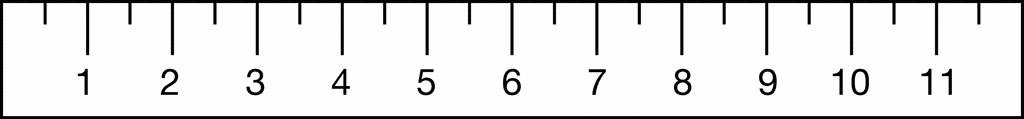 Circle each centimeter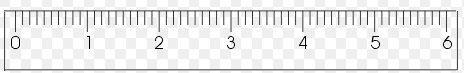 Part II: Circle the ruler that is being lined up correctly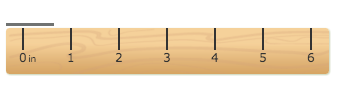 a)  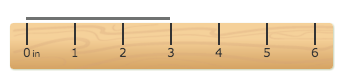 b)How did you choose your answer?  ___________________________________________________________________________Part III: Measure to the nearest inch.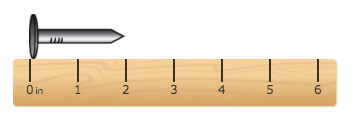 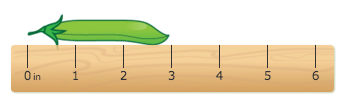 ______ inches				_____ incheswww.forrestmath.weebly.com Measuring Length HWTUESDAYPart I: Circle the ruler that is being lined up incorrectly.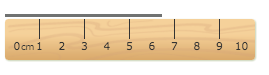 a)  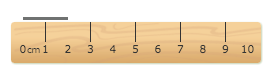 b)How did you choose your answer?  ___________________________________________________________________________Part II: Measure to the nearest centimeter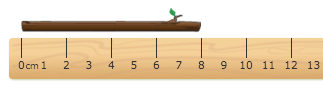 								____ cm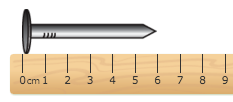 							______ cm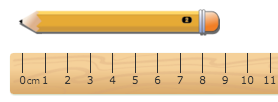 ______ cmWEDNESDAYPart I: Use the ruler provided by your teacher to measure each figure to the nearest inch.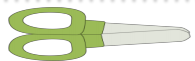 1)						_____ inches2)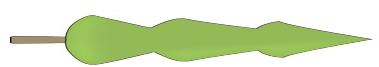 ______ inches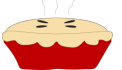 3) ______ inches4) 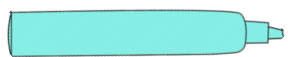 ______ inchesTHURSDAYPart I: Use the ruler provide by your teacher to measure each figure to the nearest centimeter.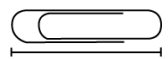 1)						______ centimeters2) 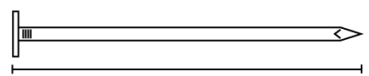 ______ centimeters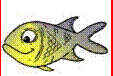 3)						 ______ centimeters4)							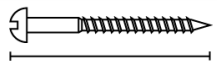 ______ centimeters